Skeletal and Muscular PathophysiologyDr. Gary Mumaugh – UNW St. PaulBone Physiology - Bone Basics:Function: structure and reservoir for calciumOssification - bone formationOsteoblasts - cells involved in bone depositionOsteoclasts - cells involved in bone breakdownBone Metabolism: PTH activates osteoclasts; promotes renal retention of Ca2+; promotes intestinal Ca2+ absorption indirectly with Vit. DCalcitriol (Vit. D activated to act as a hormone) promotes active absorption of Ca2+ from intestineCalcitonin lowers blood calcium levels by suppressing osteoclast activityBone PathophysiologyBone disorders are derived from infection, tumor growth, abnormal ossification, or imbalance in bone remodelingOsteopenia - net loss of bone Hyperostosis - excessive, irregular, or inappropriate bone formation2 Types of Bone disordersGenetic  AcquiredGenetic Bone DisordersOsteopetrosis (Marble Bone disease)Osteoclasts are functionally deficient resulting in defective ossificationExcessive deposition of bone tissue that is brittle and easily fracturedTherapy includes bone marrow transplants and calcitrolDeformalities in floor of brain can lead to blindness, deafness, paralysis of facial muscles from intracranial pressure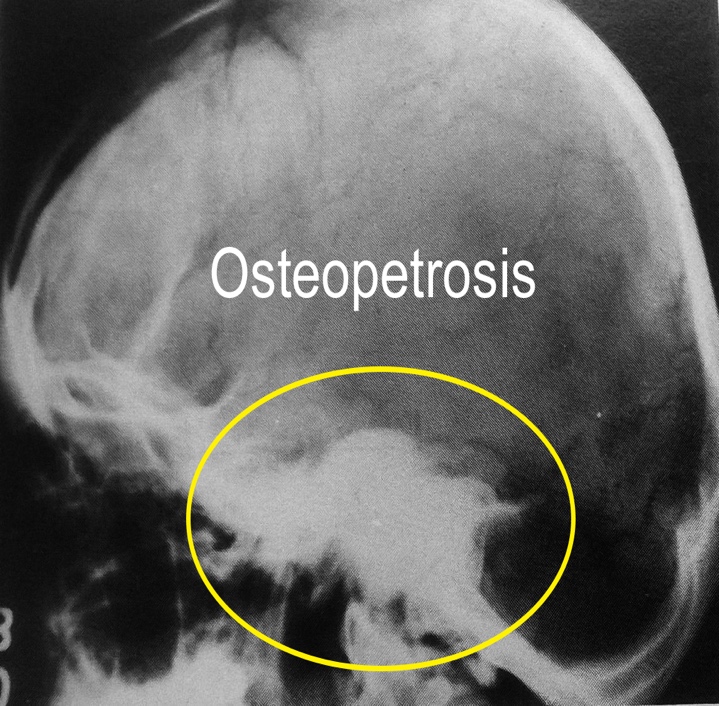 Mild cases display short stature and weakened bonesSevere cases have little change of survivalGenetic Bone DisordersOsteogenesis Imperfecta“Brittle bone disease”Defect in type I collagen productionBone and vessel collagenSeveral conditions related to defect in collagen synthesis leading to osteopenia and brittle bonesClinical manifestations: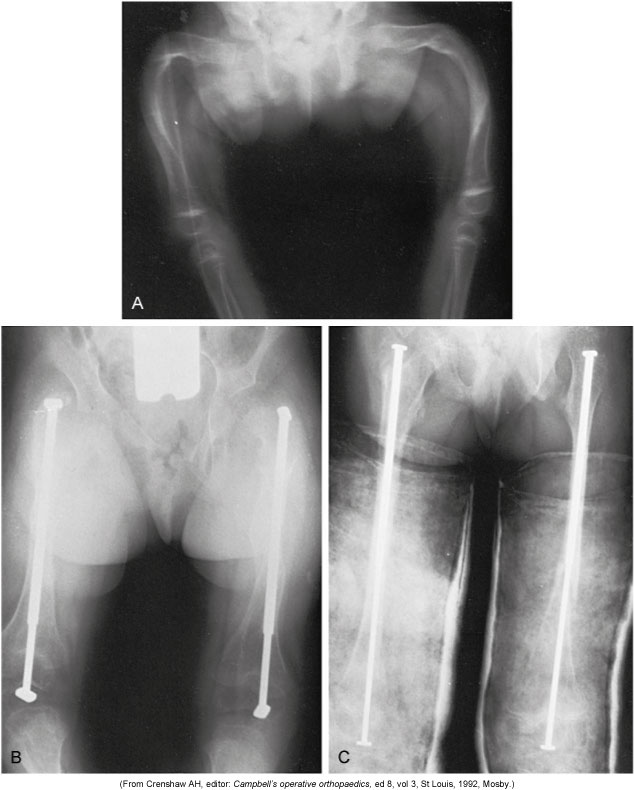 OsteopeniaIncreased rate of fracturesBone deformity (bowing)Short statureBlue sclera and poor dentitionAortic aneurysmClinical management:SurgicalIntramedullary and telescoping rod placement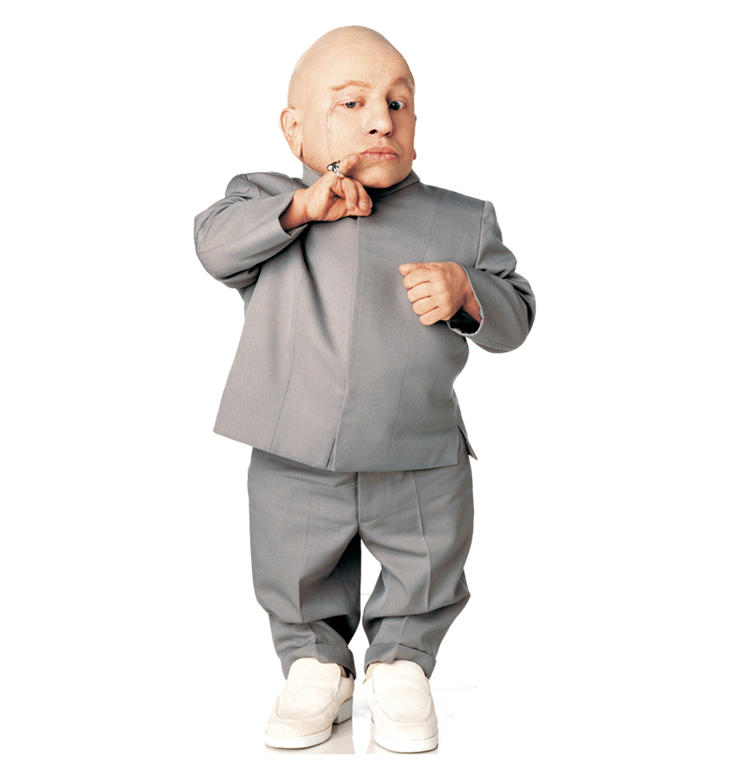 MedicalIncreased calcium and vitamin DBiphosphatesAchondroplasia  Defect in normal cartilage development resulting in skeletal disproportionLack of cartilage development at epiphyseal plates of long bones with causes ossification to seal the plates early preventing further elongationAcquired Bone DisordersPaget’s Disease (Epithelial tumor)Excessive deposition of coarsely structured boneOsteolytic Phase (initial stage) Occurs during middle ageBone reabsorption dominates and newly formed bone is abnormalMixed Phase Bone reabsorption and abnormal new bones continuesPagetic bone- coarse structures and crude organization forming dense, focal massesOsteosclerotic Phase Reabsorption declines and harder, more dense bone tissue is formedIn extreme cases, heavy skull can cause compression fracturesHearing disorders result from thickening ossiclesPain caused by microfractures of pagetic bone and nerve compression Osteogenic or other sarcomas can arise in affected bones and are resistant to therapyOften asymptomatic, therefore undiagnosed Osteoporosis Gradual and progressive loss of bone mass leading to fractures and painIdiopathicPrimary OsteoporosisCritical point: bone is too weak to resist fracturingBone tissue rate of loss is 0.5% per yearTwice as common in womenSecondary Osteoporosis Bone loss due to some identifiable derangement such as a nutritional deficiency, genetic abnormality, or a tumorNo cure Therapy aims to slow the rate of bone loss and promote new deposition of bone to prevent fractureCalcium supplements, Vitamin D, Hormone replacement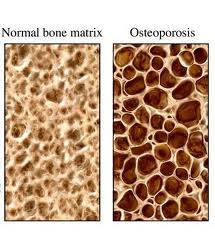 Acquired Bone Disorders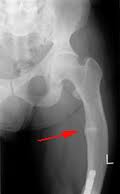 RicketsInadequate mineralization and Vitamin D deficiency in childrenDeformity of developing skeleton (ex. bowed legs)Bones of children are inadequately mineralized causing softened, weakened bonesBowed legs and deformities of the pelvis, skull, and rib cage are commonCaused by insufficient calcium in the diet, or by vitamin D deficiencyOsteomalaciaInadequate bone mineralization in the adultPain, muscle weakness, predisposition to fracturesOsteomyelitis Bone inflammation in response to infection by a pyogenic (pus-producing) bacteriumOsteocytes respond to damage by forming new segments of reactive bone that can form walls and isolate the infection from phagocytesA permanent epithelium-lined tract called a sinus may form where pus and necrotic bone fragments drain to the surface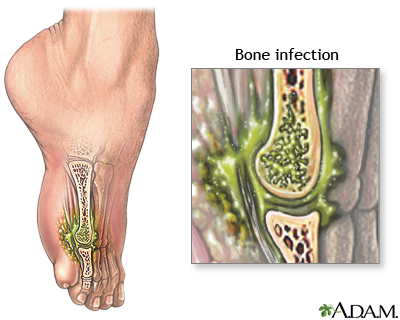 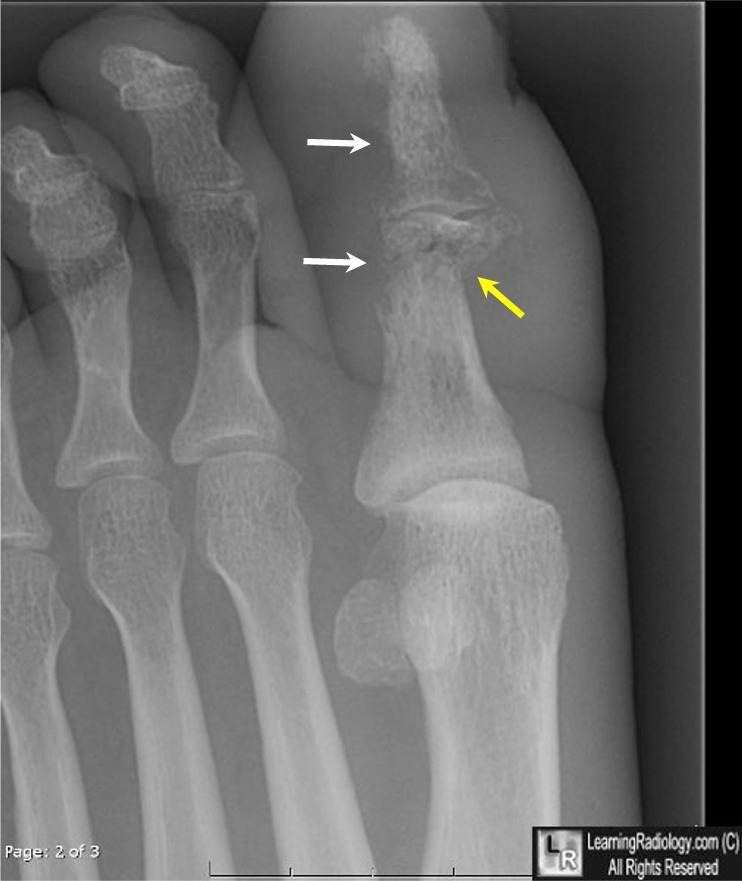 Acquired Bone Disorders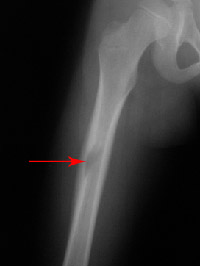 Bone Tumors Disrupt organization of osseous tissue by inducing osteolysis or new bone formationPrimary Bone Tumors1/3 are benign and can be surgically removedOsteogenic Sarcoma - most common malignant tumor, affects 10-20 year old and has great predisposition to blood-borne metastasis to the lungsOther types: Chondrosarcoma, Ewing’s tumor, Giant cell tumorSecondary Bone TumorsMost commonA carcinoma is usually the primary tumor and most often arises from the prostate, breast, thyroid, lung or kidneyJoint DisordersOsteoarthritis  or Degenerative Joint DiseaseMost common joint disorderArticular cartilage becomes thin, irregular, and frayed Results in cracks and fissures leading to microfractures Causes pain and loss of mobility associated with aging processOsteophytes or bone spurs may form (bony projections)Primary OA - idiopathicSecondary OA- contributing factor to joint stress can be identifiedDegenerative arthritis  - “wear and tear” arthritisIncidenceMost prevalent form of arthritis in the United States with 20-30 million casesAffecting more than 70% of adults between 55 and 7890% over 45 have some OA symptomsWomen are affected more than menCommon in 20-30 year old athletes with silent symptomsPathophysiologyWith aging, the water content of the cartilage increases, and the protein makeup of cartilage degenerates. Eventually, cartilage begins to degenerate by flaking or forming tiny crevasses. In advanced cases, there is a total loss of cartilage cushion between the bones of the joints. Repetitive use of the worn joints over the years can irritate and inflame the cartilage, causing joint pain and swelling. Joint DisordersOsteoarthritis  or Degenerative Joint DiseaseLoss of the cartilage cushion causes friction between the bones, leading to pain and limitation of joint mobility. Inflammation of the cartilage can also stimulate new bone outgrowths.SymptomsDevelop gradually (RA is fast onset)Usually starts in 1-2 jointsStarts with weight bearing joint pain that is better with restEventually joint ROM decreasesDiagnosisBy history with tender joints, decreased ROM, osteophytesNo signs of inflammatory changesJoint fluid usually WINLX-rays show decreased joint spaces and osteophytesUsually x-rays appear worse than the level of symptomsTreatment of OAGentle exercise, pool therapyPT and OTAppliances (heating pads, orthotics, walkers, braces, supports, etc.)Weight controlTENS unitsMEDS     Tylenol and NSAIDs, COX2 inhibitors                                     Glucosamine and chondroitin sulfate                                     Steroids used short term but not very helpful                                     Joint injections helpful  at times                                     OTC rubefacients helpfulSurgery reserved for very severe and incapicating form only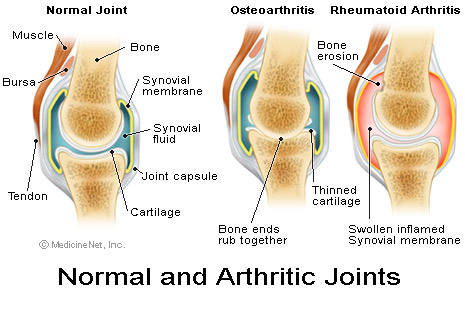 Joint DisordersRheumatoid Arthritis Systemic disease with prominent involvement of the jointsInflammatory condition affecting the joints in hands, wrists, ankles, and feet; also affects heart, lungs, and skinVariable clinical pattern with remission and exacerbationRheumatoid Nodules - regions of focal subcutaneous swelling found of elbow, heel, and dorsal surface of headEtiology- idiopathic, characterized by immune-mediated destruction of joints; genetic componentRheumatoid factor (RF) - antibody against immunogloublin G Therapy - no cure; relieve pain and reduce swelling through anti-inflammatory drugs and stress reduction to jointsAn autoimmune disease causing chronic joint inflammationA progressive illness that has the potential to cause joint destruction and functional disabilityAffecting approximately 1.3 million people in USAThree times more common in women as in menIt afflicts people of all races equallyCan begin at any age, but it most often starts after age 40 and before 60In some families, multiple members can be affected, suggesting a genetic basis for the disorderSymptomsCome and go, depending on the degree of inflammationWhen body tissues are inflamed, the disease is activeThe course of rheumatoid arthritis varies from patient to patient, and periods of flares and remissions are typicalInflammation usually symmetrical and of the small jointsPronounced morning stiffness – “morning gel”Rheumatoid arthritis and inflammation of organs - can affect organs and areas of the body other than the jointsSjogren's syndrome is inflammation of the glands of the eyes and mouth and causes dryness of these areasRheumatoid inflammation of the pleuraPericarditisCan have lowered RBC (anemia) and WBCFelty’s Syndrome (lowered WBC and spleenomegaly)DiagnosisPositive RF (rheumatoid factor) and RF titer, ASO titerWBC changesJoint fluid with WBC and proteinsX-ray changesTreatmentSupportive and appliance measures (Hot and cold packs, walkers, etc.)NSAIDs and COX2 inhibitors - Steroids are the main treatmentRest and mild ROM exercises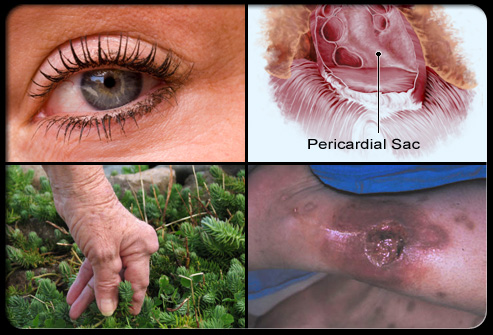 Joint DisordersGoutHigh levels of urate ions in the plasma produce hyperuricemia from nucleic acid metabolismDeposition of monosodium urate (MSU) crystals in joints -  of footTophus- local inflammation resembling rheumatoid nodulesMost common in adult malesGouty ArthritisFamilial disease affects men 90% of timeUsually starts in 30s due to uric acid crystals being laid down in certain jointsBy product of nucleic acid metabolismBody also forms uric acid from high purine foodsAnchovies, sardines, asparagus, mushrooms, meat gravies and broth, all organ meatsAlcohol increases uric acid production and decreases excretionUsually involve great toe, can also affect ankle, knee, wrist or elbowSigns and symptomsEpisodes come on suddenly with severe excruciating painAttacks are worse with emotional stress, drinking, fatigue, surgery, eating and eating high purine foods25% of patients will develop nephrolithiasisDiagnosis with a history of typical monoarthritis with elevated uric acids on joint aspirationJoint Disorders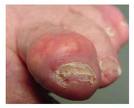 GoutTreatmentTreated with Colchicine hourly for painNSAIDs and COX2 inhibitorsCodeine, demerol and morphineSteroids – oral and injectablesFoot cradle for sleepingAnkylosing SpondylitisFusion of vertebral column starting in sacroiliac joints and proceeds slowly up the spinal columnGenetic defect that causes autoimmune attack on joint structures following infectionJoint structures become destroyed and replaced by fibrous cartilage and boneBone resorption increases reducing bone massThinning of bone resembles bamboo, called bamboo spineSystemic Lupus Erythematosus (SLE) Autoimmune conditionWidespread deposition of immune complexes in various tissues, especially jointsSkeletal Muscle PathophysiologySkeletal muscles are remarkably resistant to disturbances - adapt to change with hypertrophy and atrophyDisorders  develop from inadequate contraction stimulus caused by neurological defectsMyositis - inflammation arises in response to systemic infections from viruses, bacteria, fungi, or parasitesPolymyositis - condition in which signs and symptoms derive from muscle damageDermatomyositis - occurs in about 30% of polymyositis casesSkin rash present from dermal immune complex depositionPolymyositis & DermatomyositisPolymyositis – disabling muscle weaknessDermatomyositis – hyper-pigmentation rashesBoth occur in 40-60 year oldsS & SAffects large muscles in shoulders and hipsDiagnosisMuscle weakness of shoulders and hips in middle age is suggestive, characteristic skin rashEMG, muscle biopsyTreatmentSteroids and immunosuppressive drugsMuscular Dystrophy Group of rare diseases characterized by genetic etiology and progressive degeneration of skeletal muscleDuchenne Muscular Dystrophy Most commonX-linked recessive defect Diagnosed on basis of high serum levels of creatine kinnase (CK)- enzyme released from damaged muscle fibersUnderlying defect condition in deficiency of muscle protein dystrophin Results in muscle weakness and delayed motor developmentMyotonic Dystrophy Genetic defect produces abnormal membrane ion channels Muscle atrophy, loss of strength,  and myotoniaMuscles of face, neck, and distal limbs are most affectedDefects in heart can lead to serious dysrhythmias